У  сьогоденні неабиякої популярності набула комп’ютеризація навчальних закладів, бібліотек, та інших установ. Звичайно , кожна родина також намагається забезпечити  себе новітніми інформаційними технологіями,засобами зв’язку, мережею Інтернет. Це великий прорив у нашому сучасному житті.  Комп’ютер урізноманітнює  життя, адже дозволяє писати музику і вірші, малювати, спілкуватися у соціальних мережах, знайти найрізноманітнішу інформацію, грати ігри та багато іншого.  Це зацікавлює не тільки дорослих, але і дітей. Не дивно що з раннього віку малюки залюбки нажимають на клавіатуру, водять курсором, клацають мишкою. Проте слід зазначити, що використання комп’ютерних технологій несе за собою як плюси, так і мінуси. Серед безлічі недоліків використання комп’ютерів, слід визначити найважливіший –  вплив на здоров’я.Володіти комп’ютером – це добре. Він допомагає дітям розвиватися,мислити, навчатися, спілкуватися з друзями,родичами,почувати себе впевнено серед однолітків, адже наше життя вимагає бути з ним на «ти», ігри розвивають мислення,логіку,уяву, моторику,швидкість реакції і т.дПроте, ми повинні пам’ятати  і про дотримання правил роботи за комп’ютером.Від тривалого  і безконтрольного використання комп’ютера виникають як фізіологічні, так і психологічні проблеми.До фізіологічних відносять: електромагнітне  випромінювання, що підвищує радіаційний фон і цим  шкідливо впливає на здоров’я дитини, під час тривалого перебування за комп’ютером можуть виникнути проблеми із зором, порушенням мовлення та опорно-руховою системою, дратівливість, втома,головний біль, погане самопочуття.Слід звернути увагу і на психологічні проблеми, які можуть виникати.Ми знаємо, що у дітей ще не сформована, не стійка психіка,  уява і фантазія, при цьому ігри і інформація в мережі Інтернет несуть найрізноманітніший характер. Тому поміж корисних, розвиваючих ігор можуть бути ті, які мають еротичний, сексуальний, агресивний, жорстокий, шахрайський напрямок. Граючи в такі ігри дитина може недооцінювати ситуацію в реальному житті, втрачається почуття реальності. Як наслідок, виникають різні непорозуміння, жорстоке відношення до оточуючих, переоцінка власних можливостей та інше.Серед недоліків також виділяють невміння спілкуватися з однолітками у реальному світі. Діти, які тривалий час спілкуються в мережі  Інтернет, важко заводять знайомства. Їм легше спілкуватися у віртуальному світі. Завдання батьків уберегти своє чадо від поганого впливу.Окремо слід поговорити про комп’ютерну залежність. Сидячи у віртуальному світі, діти не помічають часу. День за днем виробляється звичка, а потім залежність. Першими показниками дитячої залежності є: обід за комп’ютером, істерики,проводження вільного часу, не відвідує школу – бо сидить за комп’ютером, віддає перевагу комп’ютеру, коли звуть гуляти друзі.Для того, щоб уникнути проблем, слід дотримуватись правил. Давайте їх обговоримо.(Правила роздаємо всім батькам)Правила для батьківПривчити дитину слідкувати за часом проведеним за комп’ютером.Не встановлюйте комп’ютер у дитячій кімнаті, щоб запобігти нічному перебуванню біля нього.Вивчіть з дитиною вправи,рухи,що допоможуть зняти втому.Пояснити дитині,які сайти вона може відвідувати, а які ні. Обов’язково обґрунтуйте відповідь.Разом з дитиною оберіть сайти, які не нашкодять вашій дитині.Не слід кричати на дитину та наказувати, намагайтеся домовлятися.Запитуйте дітей, які ігри вони грають, про що вони.Запропонуйте переглянути правила роботи за комп’ютером.За потреби встановлюйте програми, що виконують контролюючі функції.(Обговорення кожного правила.)   ІІІ. Анкета для батьків №1Чи є у Вашому домі комп’ютер та мережа Інтернет?Чи має Ваша дитина доступ до мережі Інтернет?Чи зареєстрована Ваша дитина в соціальних мережах, якщо так, то яких саме?Скільки часу Ваша дитина проводить за комп’ютером, у соціальних мережах? Чи контролюєте Ви, які сайти відвідує дитина. Якщо так, то як саме?Як, на Вашу думку, любить проводити дозвілля син (донька)?Чи виникають у Вас проблеми у спілкуванні з дитиною? Якщо так, то які?Анкета для дітейЯк тобі найбільше подобається проводити дозвілля?Що означає для тебе комп’ютер?Чи зможеш провести декілька днів без Інтернету?Скільки часу проводиш за комп’ютером?Чи граєш ти в комп’ютерні ігри?(якщо так, то в які саме?)Якщо якась інформація тебе турбує, до кого звертаєшся з проблемою?Начало формы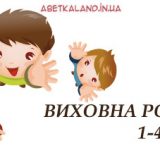 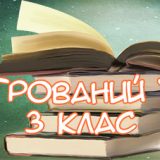 